《英语学术论文写作》课程教学大纲【英语学术论文写作】【Thesis Writing for English Majors】一、基本信息课程代码：【2020551】课程学分：【1】面向专业：【英语】课程性质：【专业必修课】开课院系：外国语学院英语系使用教材：《英语专业学生学术论文写作手册》辅助教材：《上海建桥学院毕业设计（论文）手册及工作条例》              参考教材：《英语专业毕业论文写作》（第2版），穆诗雄主编，北京：外语教育与研究出版社，2012.                       《如何写研究论文与学术报告》  Carole Slade.  北京：外语教育与研究出版社，2000.先修课程：《高级英语》（1-2）；《英美文学选读》（1-2）；《笔译（1）》；《口译（1）》；《语学概论》；《高级英语视听说》课程网站网址：http://www.gench.edu.cn/先修课程：【基础英语1, 2020057(6); 基础英语2, 2020058(6); 英语语法1,2，2010180,（4）】二、课程简介 本课程为英语专业高年级阶段的专业知识必修课，其目的是培养学生的综合能力、正确的治学态度和科学的研究方法；启迪学生的创新意识，鼓励他们表达独立见解；使他们掌握英语学术论文写作的基本知识。本课程以《基础英语》（1-4）、《英语写作》（1-3），《高级英语》（1-2）等课程为写作技能与方法为基础，以《英美文学》、《语言学导论》、《翻译》、《语言与文化》、《商务英语》等课程为研究范围和内容，使学生明确学位论文写作的要求，熟悉各个环节，并实践其中的某些步骤，为学生撰写完整的毕业论文打好基础。本课程的教学过程中，教师将价值塑造，知识传授和能力培养三者融合起来，结合本课程特点，思维方式和价值理念，深入挖掘课程思政元素，有机融入课程教学，望达到润物无声的育人效果。本课程的思政建设内容紧紧围绕着坚定同学们的理想信念，以爱党，爱国，爱社会主义，爱人民，爱集体为主线，围绕政治认同，家国情怀，文化素养，法律意识，道德修养等关键点优化课程思政内容，适时在讲课中穿插中国特色社会主义和中国梦教育，社会主义核心价值观教育，法制教育，劳动教育，心理健康教育和中华优秀传统文化教育。正如“人民教育家”国家荣誉称号获得者，于漪所说：“今天的教育质量就是明天的国民素质，必须是兢兢业业把我们党的，国家的，立德树人的方针落地生根到我的课堂里，班级里。”三、选课建议 本课程为英语专业四年级上学期学生开设，学生应具备说明文和议论文写作的基本能力。四、课程与专业毕业要求的关联性备注：LO=learning outcomes（学习成果）五、课程目标/课程预期学习成果（必填项）（预期学习成果要可测量/能够证明）课程内容 本课程1个学分, 在半个学期内开设, 每周2学时,共计16学时，以教师讲授和学生操练相结合。课程的操作性很强，目的是通过老师的指导，帮助学生掌握毕业论文写作的流程。授课重点应该放在写作技能技巧的训练上,理论知识相对少讲。充分利用网上资源和现代技术设备,推荐学生利用学校的网上图书馆查阅文献、分析文献之间的差异，逐步确定自己的研究方向，拟好毕业论文题目，运用学术语言和学术思维进行论文写作。主要教学内容如下:课程思政内容：党的十八大以来，党和政府坚持将加强政治思想素质和师德师风建设作为教师队伍建设的首要任务。办好思政课，关键在教师，作为教师，要给学生的心里埋下真善美的种子。做好学生在学习知识和成长道路上的引路人。七、课内实验名称及基本要求列出课程实验的名称、学时数、实验类型（演示型、验证型、设计型、综合型）及每个实验的内容简述。八、评价方式与成绩 撰写人：                  系主任审核签名：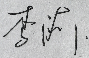 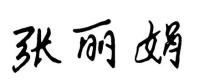 审核时间：2022. 9                       专业毕业要求关联LO11：理解他人的观点，尊重他人的价值观，能在不同场合用书面或口头形式进行有效沟通。LO21：学生能根据环境需要确定自己的学习目标，并主动地通过搜集信息、分析信息、讨论、实践、质疑、创造等方法来实现学习目标。LO32: 掌握英语语言学、文学等相关知识，具备文学欣赏与文本分析能力。LO33：了解中西文化差异和跨文化的理论知识，具备较强的跨文化沟通能力。LO71：愿意服务他人、服务企业、服务社会；为人热忱，富于爱心，懂得感恩（“感恩、回报、爱心，责任”为我校校训内容之一）序号课程预期学习成果课程目标（细化的预期学习成果）教与学方式评价方式1LO11,LO211.掌握文献查找的方法，懂得批判性地分析文献材料，写文献综述。任课教师提供文献查阅的方法，根据学生选题布置文献查阅的数量，指导学生课外查阅文献，写文献综述。独立或小组（2-3人）为单位撰写一篇800字左右的文献综述。Literature review1LO11,LO212.根据不同的论文题目与内容选择不同的研究方法教师课上提供各类题目相对应的研究方法供同学们讨论，研究和模仿。独立或小组（2-3人）为单位撰写一篇研究方法。Research methodology2LO32,LO331.了解英语专业论文的选题方向，理解不同方向选题的大致分类。老师课上提供一些历年的论文题目，并在课上讲解与同学们讨论，课下查阅资料结合。课堂问答2LO32,LO332.了解英语毕业论文选题的大致分类，具备文本分析能力，确定自己的选题方向。老师在课堂上分发不同领域的英语毕业论文范文，并组织同学们进行讨论，从而选出适合自己模仿的范文。课堂问答2LO32,LO333.掌握学术论文写作语言，能够运用英语语言做论文的开题报告。教师课堂向学生讲解学术论文写作语言与一般写作语言的差异，讲述开题报告的写作方法。撰写开题报告research proposal/plan3LO71：愿意服务他人、服务企业、服务社会；为人热忱，富于爱心，懂得感恩（“感恩、回报、爱心，责任”为我校校训内容之一）。在教学相长的学习氛围中使学生通晓天下道理，丰富学识，增长见识，塑造品格，努力成为全面发展的社会主义建设者，接班人。深入挖掘本课程和教学方式中蕴含的思政教育资源。教师有针对性地引导，学生就某个论文题目或某些参考文献相互讨论，教师给出最终的建议，意见和指导，达到教学相长的学习和教学目标。在学生选题，查找资料，撰写文献综述以及最后的开题报告中体现这些思政元素。单元	知识点和能力要求教学难点理论/实践课时数1课程介绍知道撰写本科毕业论文的意义；知道学科分类，知道人文和社科的学科特点与区别；知道学位论文写作的全过程。如何正确理解毕业论文写作的意义以及如何牢记写作前的十九个步骤。理论4课时/实践0课时2选题与写作前的准备知道英语专业的学科分支和学位论文的选题范围；知道如何寻找和发掘适合自己的选题。课程思政元素：选题遵循中华民族传统美德，追求真善美。不是任何题目都鼓励去研究的。举例：有些同学提问想写同性恋的话题。根据同学们目前的政治素养和分析能力还没有真正具有能够正确理性客观地分析这些话题的水平。（当时的谈话反应出这个同学有点认同这方面。）通过这个例子使同学们认识到：选题是有要求的。必须符合社会公序良俗，和我国的国情。不可以想写什么就写什么。如何缩小选题的范围，之后根据题目列出研究的问题。理论1课时/实践2课时3查找文献进行文献综述理解原始资料、背景资料、相关研究资料的区别；运用已掌握的检索方法检索、收集文献资料；分析、综合和评价所收集的文献资料，写出文献综述。正确运用正文中的文献引用格式来引用其他作者的观点。课程思政元素：在选题和查找相关材料的过程中要符合中国社会主义核心价值观。倡导和激发同学们的爱国主义情怀。举例：美国个人主义相对中国的集体主义—以新冠疫情的应对为例。During the process of choosing topics and locating literature, students are required to abide by Chinese socialist core values and their patriotism might be inspired. Example: Chinese collectivism vs.U.S.individualism—covid 19 response strategies(众志成城，万众一心，全世界控制新冠最好的国家)如何批判性地分析各个文献之间的关系，剔除与选题无关的文献。如何运用学术性的语言表达观点。掌握正确的文献引用格式，掌握直接引用、改写和总结这三种文献参考的方法。理论1课时/实践2课时4研究方法理解人文和社科的基本研究方法；知道第一手研究和第二手研究的方法；运用所学知识选择正确、适当的研究方法。如何正确理解第一手和第二手研究方法的区别和作用从而选出适合自己的研究方法。研究方法的涉及到的创新性问题。理论1课时/实践2课时5开题报告与参考文献知道撰写开题报告的作用和要素；借助文献资料，确定研究方法与步骤，写出开题报告。知道遵循参考文献格式规范的意义；运用格式规范写好正文后的参考文献课程思政元素：在撰写文献综述的过程中，凡是引用别人的观点必须标出出处。立德树人。诚信第一位，其次是学术水平。举例：对于引用的作者没有给他们credit.后果很严重。Students are required to give credits to authors they refer to or cite from. Principle of integrity should be emphasized.防止研究的目标过大，内容过多，使用的研究方法过于简单。掌握正确的正文后参考文献格式。理论1课时/实践2课时序号实验名称主要内容实验时数实验类型备注1文献综述写作正确引用前人观点撰写文献综述3综合型2研究方法写作撰写适合自己的研究方法3综合型3论文提纲撰写提纲2综合型总评构成（1+X）评价方式占比1开题报告50%X1文献综述30%X2研究方法20%